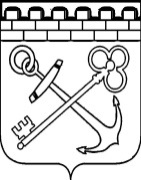 УПРАВЛЕНИЕ ЛЕНИНГРАДСКОЙ ОБЛАСТИ ПО ТРАНСПОРТУПРИКАЗ  от «__» _________ 2020 г.                                                                                       №Об утверждении положения о порядке установления стимулирующих выплат руководителю государственного казенного учреждения Ленинградской области «Ленинградское областное управление транспорта»В соответствии с областным законом Ленинградской области от 20 декабря 2019 года № 103-оз «Об оплате труда работников государственных учреждений Ленинградской области», постановлением Правительства Ленинградской области от 30 апреля 2020 года № 262 «Об утверждении Положения о системах оплаты труда в государственных учреждениях Ленинградской области по видам экономической деятельности и признании утратившими силу полностью или частично отдельных постановлений Правительства Ленинградской области» приказываю:1. Утвердить положение о порядке установления стимулирующих выплат руководителю государственного казенного учреждения Ленинградской области «Ленинградское областное управление транспорта» согласно приложению к настоящему приказу.2. Признать утратившими силу приказы управления Ленинградской области по транспорту от 09 февраля 2017 № 4 «Об утверждении положения о порядке установления стимулирующих выплат руководителю государственного казенного учреждения Ленинградской области «Ленинградское областное управление транспорта», от 26 июля 2018 года № 26 «О внесении изменений в приказ управления Ленинградской области по транспорту от 09 февраля 2017 № 4 «Об утверждении положения о порядке установления стимулирующих выплат руководителю государственного казенного учреждения Ленинградской области «Ленинградское областное управление транспорта». 3. Контроль за исполнением настоящего приказа оставляю за собой.Начальник управления                                                                           П.М. ПостоваловПриложениек приказу управленияЛенинградской области по транспорту от «__» ______ 2020 г. №  Положение о порядке установления стимулирующих выплат руководителю государственного казенного учреждения Ленинградской области «Ленинградское областное управление транспорта»1. Настоящее положение о порядке установления стимулирующих выплат руководителю государственного казенного учреждения Ленинградской области «Ленинградское областное управление транспорта» (далее – Положение) разработано в соответствии с областным законом Ленинградской области от 20 декабря 2019 года № 103-оз «Об оплате труда работников государственных учреждений Ленинградской области», постановлением Правительства Ленинградской области от 30 апреля 2020 года № 262 «Об утверждении Положения о системах оплаты труда в государственных учреждениях Ленинградской области по видам экономической деятельности и признании утратившими силу полностью или частично отдельных постановлений Правительства Ленинградской области».2. Положение устанавливает порядок и условия предоставления стимулирующих выплат руководителю государственного казенного учреждения Ленинградской области «Ленинградское областное управление транспорта» (далее – учреждение).3. В целях поощрения руководителя учреждения за выполненную им работу, заинтересованности в повышении результативности своей профессиональной деятельности, укреплении трудовой и исполнительской дисциплины, своевременном выполнении своих должностных обязанностей устанавливаются следующие стимулирующие выплаты:3.1. премиальные выплаты по итогам работы;3.2. премиальные выплаты за выполнение особо важных (срочных) работ;3.3. премиальные выплаты к значимым датам (событиям).4. Премиальные выплаты по итогам работы.Премиальные выплаты по итогам работы осуществляются руководителю учреждения по итогам работы учреждения ежемесячно, ежеквартально, за календарный год.Размер премиальных выплат по итогам работы определяется на основе показателей эффективности и результативности деятельности учреждения и критериев оценки деятельности учреждения (далее -  ПЭ).Перечень ПЭ и критериев оценки устанавливается нормативным правовым актом управления Ленинградской области по транспорту.Базовый размер премиальных выплат по итогам работы определяется в процентном соотношении к сумме оклада, выплат по ставке заработной платы и выплат по повышающим коэффициентам к окладу (окладно-ставочная часть) и составляет 0,75% окладно-ставочной части руководителя учреждения.Базовый размер премиальных выплат по итогам работы соответствует максимальному количеству баллов всех плановых значений ПЭ и критериев оценки.5. Премиальные выплаты за выполнение особо важных (срочных) работ.Премиальные выплаты за выполнение особо важных (срочных) работ руководителю учреждения осуществляются по решению управления Ленинградской области по транспорту.Размер премиальных выплат руководителю учреждения за выполнение особо важных (срочных) работ рассчитывается, исходя из требования, что совокупный объем премиальных выплат за выполнение особо важных (срочных) работ по всем работникам учреждения не может превышать 5 процентов базовой части заработной платы всех работников учреждения в целом за календарный год.6. Размер премиальных выплат руководителю учреждения по итогам работы, за выполнение особо важных (срочных) работ рассчитывается, исходя из требования, что суммарный по учреждению объем премиальных выплат по итогам работы, стимулирующих надбавок по итогам работы работникам учреждения, премиальных выплат за выполнение особо важных (срочных) работ находится в диапазоне от 20 до 100 процентов базовой части заработной платы всех работников учреждения в целом за календарный год.7. Премиальные выплаты к значимым датам (событиям).Виды премиальных выплат к значимым датам (событиям):- к профессиональным праздникам;- к юбилейным датам;- в связи с награждением государственными наградами Российской Федерации, ведомственными наградами федеральных органов исполнительной власти, наградами Губернатора Ленинградской области и Законодательного собрания Ленинградской области.Размер премиальных выплат к значимым датам (событиям) определяется с учетом профессиональных достижений руководителя учреждения.Размер премиальных выплат к значимым датам (событиям) руководителю учреждения рассчитывается, исходя из требования, что суммарный по учреждению объем премиальных выплат к значимым датам (событиям) не может превышать 2 процента фонда оплаты труда учреждения в целом за календарный год.____________________